Focus This Month!Reading:	Point of ViewWriting:	Story writing using Point of View and RantsScience:	Finishing up Habitats and Human Body SystemsMath:	Geometry and Area and PerimeterReminders:Book orders Due Friday, January 19thBring spare clothing for unforeseen weatherWear warm clothing on Chilly daysPractice Reading while focusing on parts of a storyImportant Dates:January 12th- Turkey Sub LunchJanuary 19th- Pizza LunchJanuary 19th- Responsibility AssemblyJanuary 22nd- PD DayJanuary 26th- Spaghetti Lunch****Now here is my secret. It is very simple. It is only with one’s heart that one can see clearly. What is essential is invisible to the eye. – Antoine de Saint-Exupery, The Little Prince****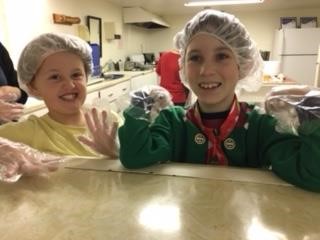 